					  ISO 12944-5:2018 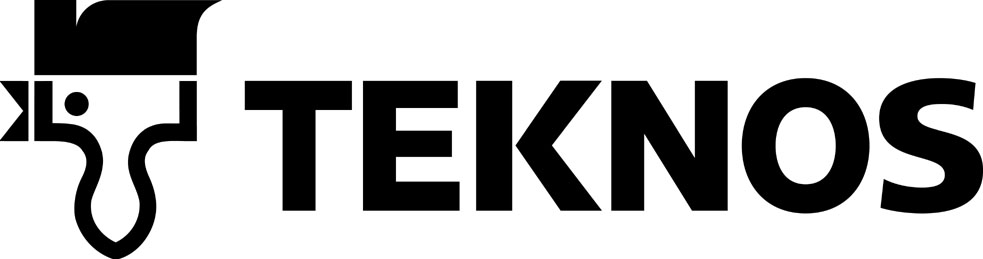 	CTEC2.08 Very highTEC3.09 HighTEC4.09 MediumTEC5.05 Low1	1.8.2018TEKNOZINC 3480 SE -zinkpulversystemen består av high-solid zinkpulverepoxigrundfärg som kan påföras i skikttjocklekar mellan 60 och 80 µm.Systemen som innehåller TEKNOZINC 3480 SE -zinkpulvergrundfärg ger utmärkta korrosionsskyddande egenskaper. Täckfärger till dessa korrosivitetsklasser kan väljas mellan epoxi- och polyuretankemi. De valda täckfärgerna är av high-solid typ.Då det krävs att täckfärgen har speciellt god glans- och kulörbeständighet, rekommenderas överlackering av de nedanbeskrivna polyuretan (PUR) systemen med 40 µm torrfilm av TEKNODUR 0250, 0290 eller 295-900 klarlack. Teknos representant bör konsulteras för att välja den lämpligaste produkten.Dessa målningssystem är uppbyggda för korrosivitetsklasser C2 – C5 med hållbarhetsintervall very high - low.Dessa Teknos målningssystem är uppbyggda i enlighet med standarderna ISO 12944:2017-2018. För att nåhållbarhetsintervall i de specificerade korrosivitetsklasserna är det nödvändigt att försäkra sig om att kvaliteten på stål-kontruktionens utformning samt stålets och ytans förbehandling helt överensstämmer med ISO 12944.Ytans förbehandling	Använd metoder avsedda för att avlägsna smuts och fett för att rengöra ytorna från orenheter som försvårar förbehandlingen och appliceringen av färg samt från vattenlösliga salter.Stålytor: Valshud och rost avlägsnas med blästring till förbehandlingsgrad Sa 2½ (standard ISO 8501-1).Se enskilda datablad för mera detaljerad information om ovanstående produkter.Lämpliga korrosivitetsklasser/hållbarhetsintervallLämpliga korrosivitetsklasser/hållbarhetsintervallLämpliga korrosivitetsklasser/hållbarhetsintervallLämpliga korrosivitetsklasser/hållbarhetsintervallLämpliga korrosivitetsklasser/hållbarhetsintervallLämpliga korrosivitetsklasser/hållbarhetsintervallMålningssystem  ISO 12944-5LowMediumHighVery highC2.08XXXXC3.09XXXC4.09XXC5.05XTEKNOZINC 3480 SE, high-solid TÄCKFÄRGERMålningssystem 160 µm EP- täckfärgPUR- täckfärgProduktB1B2TEKNOZINC 3480 SEEP1x60 µm1x60 µmTEKNOPLAST HS 150EP1x100 µmTEKNODUR COMBI 3430-serienPUR1x100 µmTotal skikttjocklek160 µm160 µmMålningssystemets VOC, g/m²7084 – 102Exempel på Teknos målningssystemkodExempel på målningssystemets uppbyggnadTEC2.08/VH/B1ISO 12944-5/C2.08-EPZn(R)/EP (EPZn(R)EP160/2-FeSa 2½). TEC3.09/H/B2ISO 12944-5/C3.09-EPZn(R)/PUR (EPZn(R)PUR160/2-FeSa 2½). 